Правила поведения детей на железнодорожном транспорте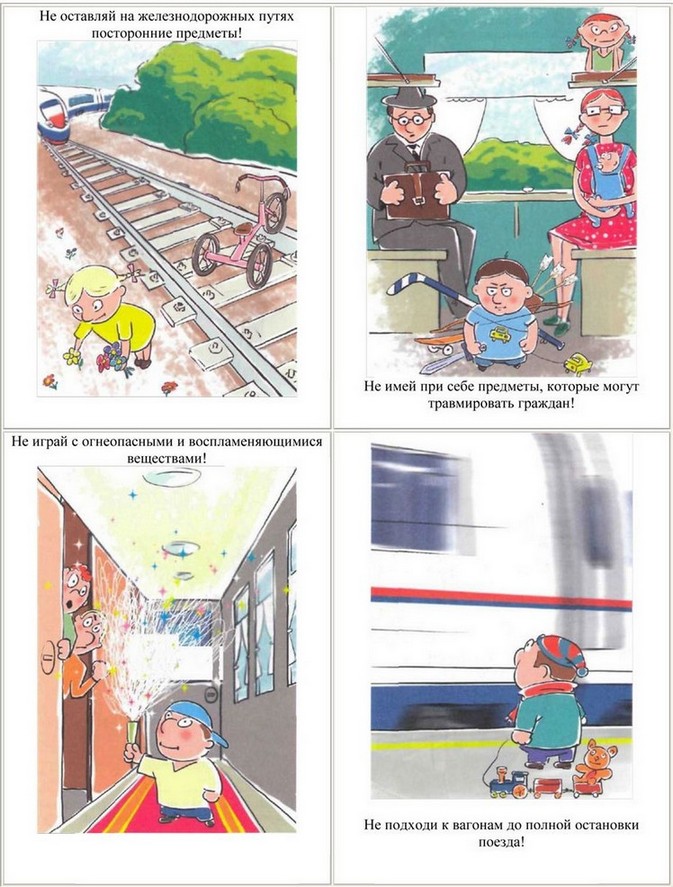 - Не подходи к вагонам до полной остановки поезда!- Не прислоняйся к стоящим вагонам!- Не пытайся попасть в вагон или выйти из вагона во время движения!- Не стой на подножках и переходных площадках!- Не открывай двери вагонов на ходу поезда!- Не высовывайся из окон вагонов и дверей тамбуров!- Не препятствуй автоматическому открытию/закрытию дверей вагонов!- Не создавай помех другим гражданам, осуществляя посадку/высадку!- Находясь рядом с железнодорожными путями, при приближении поезда отойди на безопасное расстояние!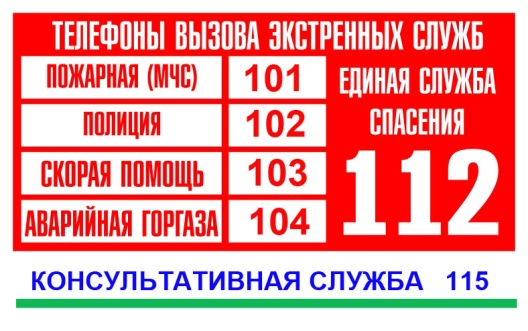 МДОУ «Детский сад №40»Памятка о правилах поведения в транспорте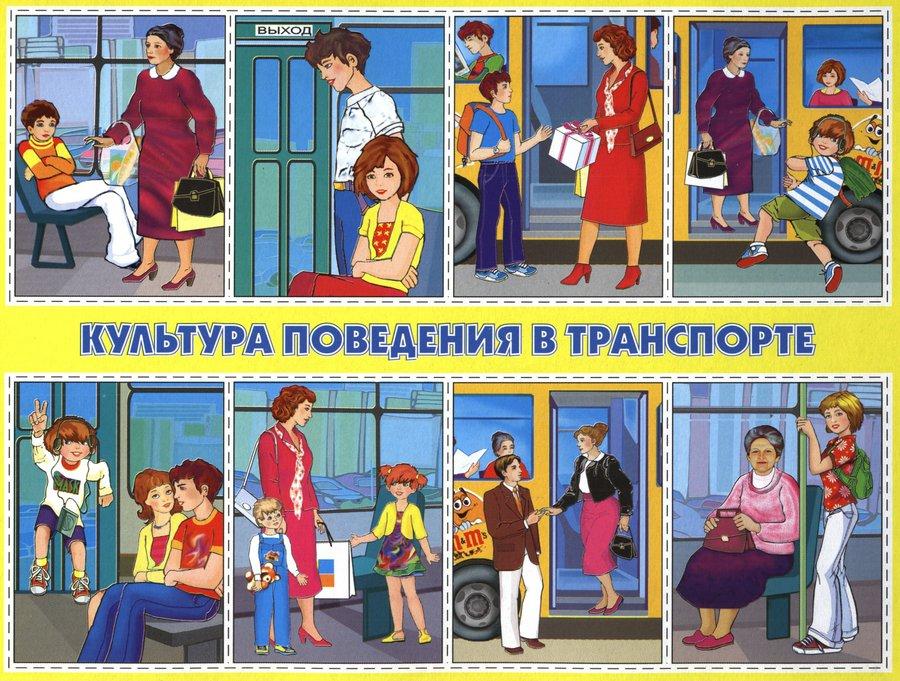 Подготовили воспитатели: Батракова В. А.Горбунова Т. А.Саранск 2018Уважаемые родители!Каждый гражданин должен помнить, что транспорт – зона повышенной опасности и, пользуясь его услугами, гражданин обязан выполнять общепринятые правила личной безопасности.Чтобы не создать угрозу своему здоровью и здоровью окружающих в транспорте, надо соблюдать общепринятые правила поведения в автобусе, троллейбусе, трамвае и поезде.  В них для пассажиров устанавливаются права и обязанности. Некоторые из этих правил вам нужно запомнить. В транспорте надо вести себя достойно:- не шуметь и не толкаться;- уступать места пожилым людям и инвалидам, женщинам с тяжелыми сумками;- не отвлекать водителя во время движения транспорта;- держаться во время движения транспорта за поручни; - никогда не садиться в транспорт на ходу (можно -соскользнуть со ступенек и попасть под колеса); -  вежливо спрашивать и вежливо отвечать на вопросы пассажиров;- не входить в переполненный автобус, троллейбус или трамвай;- острые и неудобные для других пассажиров предметы надо хорошо упаковывать и аккуратно ставить, чтобы они никому не мешали.Правила безопасности в городском общественном транспорте- Ожидать общественный транспорт можно только на остановках.- Входить следует в задние двери, а выходить из передних дверей транспорта. Если транспорт снабжен автоматическим турникетом, то вход осуществляется через переднюю дверь, а выход в средние и задние двери.- Прежде чем зайти, нужно выпустить тех, кто выходит из транспорта.- Обязательно следует оплатить проезд, купив разовый проездной билет или предъявив проездной билет на много поездок.- При нерегулируемом переходе улицы трамвай необходимо обходить спереди, а автобус и троллейбус сзади.- Находясь в общественном транспорте, стойте лицом в сторону движения или вполоборота. Не стойте около дверей, не высовывайтесь из окон движущегося транспорта.- Выходите из общественного транспорта первым или подождите, пока схлынет толпа.- После выхода из салона подождите, пока автобус отъедет, и потом переходите улицу.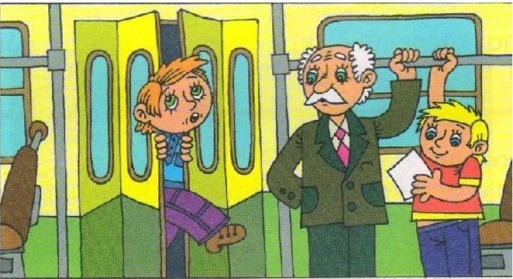  Правила поведения на объектах водного транспорта- Находясь на водном судне, категорически запрещается:производить самостоятельную высадку или посадку до причала лодки или полной подачи трапа корабля;- двигаться вдоль борта судна на причал, или подниматься с причала на борт корабля не по специальному трапу;- выходить и находиться на площадке, не имеющей ограждения;- самостоятельно заходить одному в служебные помещения и открывать технические помещения, особенно в случаях, когда зайти в помещение предлагают малознакомые и незнакомые люди;перевешиваться за борт судна. 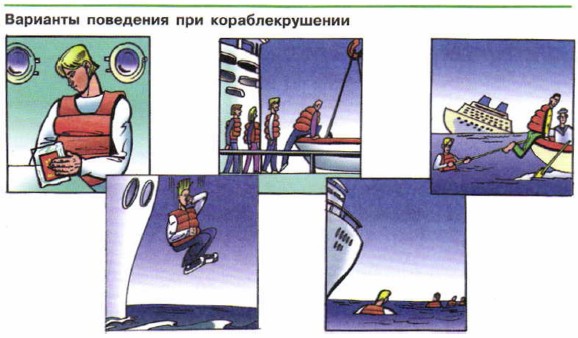 